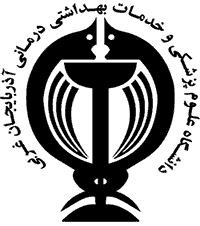 دانشگاه علوم پزشکی و خدمات بهداشتی و درمانی آذربایجان غربیدانشکده پیراپزشکیانتخاب استاد راهنمااستاد ارجمند جناب آقای/ سرکار خانم ...................................................................با سلام و احترامبه استحضار می‏رساند اینجانب ..................................... دانشجوی مقطع ..................................... رشته .....................................علاقهمند هستم تا پایاننامه خود را با موضوع ............................................................................................................................ به راهنمایی جنابعالی انتخاب نمایم. خواهشمند است در صورت امکان موافقت فرمایید.نظر استاد راهنمای پیشنهادی دانشجو:    موافق                                 مخالف  دلایل مخالفت استاد پیشنهادی:تاریخامضاء دانشجوتاریخامضاء استاد پیشنهادیتوجهدانشجویان کارشناسی ارشد ملزم به انتخاب موضوع پایان‏نامه خود و تصویب آن در شورای گروه آموزشی در طول ترم دوم تحصیلی ‏هستند.دانشجویان کارشناسی ارشد ملزم به تصویب پروپوزال خود در گروه و شورای آموزشی پژوهشی دانشکده پیراپزشکی قبل از پایان‌ترم سوم تحصیلی هستند.فراغت از تحصیل دانشجویان کارشناسی ارشد منوط به چاپ حداقل یک مقاله در مجلات معتبر پژوهشی خواهد بود.